CHILDRENS NAMES:NOVEMBER 2021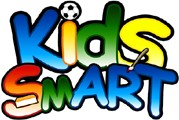 Before/After TuitionATTENDING SCHOOL:               CIRCLE ONESchool sites: GLENNON HEIGHTSWEEK OF: 11/1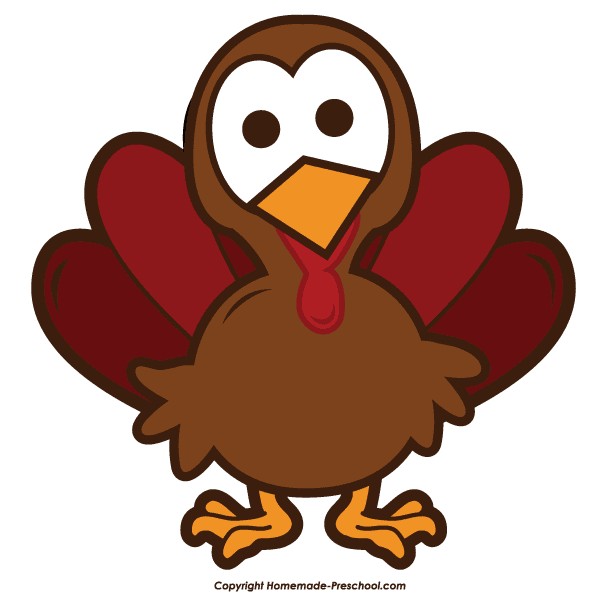 Before: -Before:   -Before:   Before: -Before: -After:	-After:	-After ER: -After:	-After:	-WEEK OF: 11/8Nov 08	Nov 09Nov 10	Nov 11Nov 12Before: -Before: -Before: -Before:	-Before:   -After:	-After:	-After ER:   -After:	-After:	-WEEK OF: 11/15Nov 15Nov 16Nov 17Before:Nov 18	Nov 19Before: -Before: -Before:   -	-Before: -After:	-After:	-After ER: -After:	-After:	-WEEK OF: 11/22Nov 22Nov 23	Nov 24Nov 25	Nov 26FULL DAY: -FULL DAY:	-FULL DAY -Happy Thanksgiving!@DEANE	@ DEANE	@ DEANEAll programs CLOSED 11/25,11/26STEPS FOR CARE CALCULATION:Enter 1 next to the before/after sessions you will need care. '0' means NO CARE; '1' means NEED CARE.Confirm number of Before and After School sessions are correct below. Add number of children and confirm/add total.Payment must accompany calendar to reserve spot. Reduced tuition rate only given once proof of F/R status through school.Limited space available. Payment is due by the Wednesday of the prior week, however we do encourage earlier payments to secure a spot. Calendars are also required for CCAP families to reserve their space.For Safety and tracking purposes, please inform Director of any care schedule changes. NO refunds or credits for unused care.DUES CALCULATION:    Before Care Sessions: 	X $ 9After Care Sessions:		X $ 19	$ + Early Release Wed   X $ 24  = $ Full day Care Sessions: 	X$ 40$ Before:$ Subtotal:After:$ $ *Must provide proof of Free/Reduced qualification to select $1/session reduced tuition rate. Must be manually chosen- Standard rate is automatically selected.X Number of Children=TOTAL DUE:$ **Spots reserved $5/session ($10/full day) drop-in fee applies to all payments/schedules not received by Wednesday for upcoming week.